
ITI/UNESCO Network for Higher Education in the Performing Arts
Network of UNESCO & ITI with Higher Education and Research Institutions

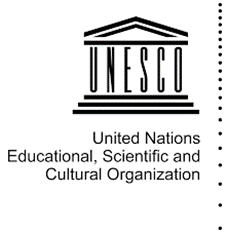 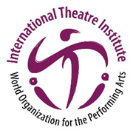 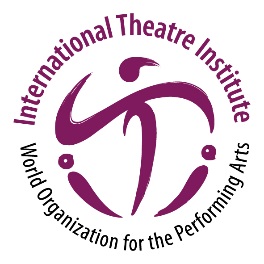 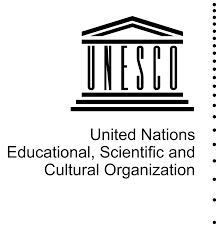 Traditional Performing Arts Event for Countries 
that are Part of the Silk Road
(One Belt & One Road Initiative)
Event in Shanghai, 13 to 15 November 2019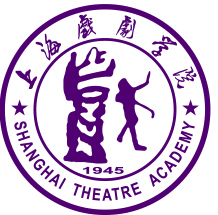 A project of the Shanghai Theatre Academy, 
in collaboration with the International Theatre Institute 
Application FormThis application form has the following parts:General Information about the Institution and person applying for participationInformation about possible KeynoteInformation about possible PerformanceInformation about possible WorkshopFull information can be found in the attached documentsFull information about the STA EventOpen Call for the STA EventIf you have any question about the STA Event or the Application, please write to the Coordinator 
Ms. LOU Yan, sta_network@163.com.  Deadline: 28 September 2019The full application above must be completed and submitted before 28 September 2019 
to LOU Yan (Coordinator from STA for this event) by email to sta_network@163.com.Application for the Traditional Performing Arts Event for Countries of the Silk Road (One Belt & One Road) at STA, 13 to 15 November 2019, Shanghai, ChinaApplication for the Traditional Performing Arts Event for Countries of the Silk Road (One Belt & One Road) at STA, 13 to 15 November 2019, Shanghai, ChinaGeneral InformationGeneral InformationFull Name of the Applicant:Full Name of the Applicant:Institution: Institution: Address of the Institution:Address of the Institution:Country:Country:Job Title / Position:Job Title / Position:Research Area:Research Area:Email: Passport Number:CV (less than 150 words):CV (less than 150 words):Keynote SpeechKeynote SpeechPlease inform if you would like to be a keynote speaker of the event. □ Yes          □ No(If yes, please provide the following details.)Please inform if you would like to be a keynote speaker of the event. □ Yes          □ No(If yes, please provide the following details.)Title of your Speech: Title of your Speech: 
Abstract (Brief introduction of your intended speech – max. 150 words):
Abstract (Brief introduction of your intended speech – max. 150 words):Note: If you want to bring a team from your university to give a workshop and a student presentation, please fill in the following information as well.Note: If you want to bring a team from your university to give a workshop and a student presentation, please fill in the following information as well.WorkshopWorkshopName of the Workshop:Name of the Workshop:Theme of the Workshop:Theme of the Workshop:Duration of the Workshop:Duration of the Workshop:Description of the Workshop (max. 150 words):Description of the Workshop (max. 150 words):CV of the workshop leader
 (Skip this if the keynote speaker is the workshop leader)CV of the workshop leader
 (Skip this if the keynote speaker is the workshop leader)Student Performance / Student PresentationStudent Performance / Student PresentationName of the Performance: Name of the Performance: Director: Director: Number of student performers on stage:
Total number of the group attending this event:Number of student performers on stage:
Total number of the group attending this event:Performance Duration: Performance Duration: Performance Description (Maximal 150 words):Performance Description (Maximal 150 words):Language in which will be performed: (It is necessary to provide full script/subtitles in English or Chinese later)Language in which will be performed: (It is necessary to provide full script/subtitles in English or Chinese later)Video Link: (You can also send your video by email together with this application form.)Video Link: (You can also send your video by email together with this application form.)Note: The performance will be presented in a venue similar to a black box theatre. Please make sure your performance requires no stage scenery and very simple lighting. The time for each group to do setup for light, sound and rehearsal should be no more than 1 hour.Note: The performance will be presented in a venue similar to a black box theatre. Please make sure your performance requires no stage scenery and very simple lighting. The time for each group to do setup for light, sound and rehearsal should be no more than 1 hour.CV of the leader of the performance (less than 150 words): (Skip this if the keynote speaker is the leader of the performance)CV of the leader of the performance (less than 150 words): (Skip this if the keynote speaker is the leader of the performance)